РОССИЙСКАЯ ФЕДЕРАЦИЯКОСТРОМСКАЯ ОБЛАСТЬГАЛИЧСКИЙ МУНИЦИПАЛЬНЫЙ РАЙОНСОВЕТ ДЕПУТАТОВДМИТРИЕВСКОГО СЕЛЬСКОГО ПОСЕЛЕНИЯР Е Ш Е Н И Еот « 30 » ноября 2018 года № 176Об утверждении Порядка проведения проверок инвестиционных проектов, финансирование которых планируется осуществлять полностью или частично за счет средств бюджета Дмитриевского сельского поселения, на предмет эффективности использования средств бюджета Дмитриевского сельского поселения, направляемых на капитальные вложенияВ соответствии с пунктом 1 статьи 14 Федерального закона от 25.02.1999 № 39-ФЗ "Об инвестиционной деятельности в Российской Федерации, осуществляемой в форме капитальных вложений", Администрация сельского поселенияПОСТАНОВЛЯЕТ: 1. Утвердить прилагаемый Порядок проведения проверок инвестиционных проектов, финансирование которых планируется осуществлять полностью или частично за счет средств бюджета Дмитриевского сельского поселения, на предмет эффективности использования средств бюджета Дмитриевского сельского поселения, направляемых на капитальные вложения.2. Контроль за исполнением постановления оставляю за собой.3. Настоящее постановление вступает в силу со дня его официального опубликования (обнародования).Глава сельского поселения                                                                   А.В. ТютинУтвержденРешение Совета депутатовДмитриевского сельского поселенияот «30» ноября.2018 № 178Порядокпроведения проверок инвестиционных проектов, финансирование которых планируется осуществлять полностью или частично за счет средств бюджета Дмитриевского сельского поселения, на предмет эффективности использования средств бюджета Дмитриевского сельского поселения, направляемых на капитальные вложения1. Общие положения1.1. Настоящие Правила определяют порядок проведения проверки инвестиционных проектов, предусматривающих строительство, реконструкцию, в том числе с элементами реставрации, техническое перевооружение объектов капитального строительства, приобретение объектов недвижимого имущества и (или) осуществление иных инвестиций в основной капитал, финансовое обеспечение которых полностью или частично осуществляется из федерального бюджета, на предмет эффективности использования средств бюджета Дмитриевского сельского поселения, направляемых на капитальные вложения (далее - проверка). 1.2. Проверка проводится в отношении инвестиционных проектов стоимостью свыше 50 млн. рублей для принятия в установленном администрацией Дмитриевского сельского поселения порядке решения о предоставлении средств бюджета Дмитриевского сельского поселения:а) для осуществления бюджетных инвестиций в объекты капитального строительства собственности Дмитриевского сельского поселения, по которым:подготовка (корректировка) проектной документации (включая проведение инженерных изысканий, выполняемых для подготовки такой проектной документации) или приобретение прав на использование типовой проектной документации, информация о которой включена в реестр типовой проектной документации (в отношении жилых и административных зданий, объектов социально – культурного и коммунально – бытового назначения), на строительство (реконструкцию, в том числе с элементами реставрации, и техническое перевооружение), осуществляется с использованием средств бюджета Дмитриевского сельского поселения;проектная документация на строительство (реконструкцию, в том числе с элементами реставрации, и техническое перевооружение) разработана и утверждена застройщиком (заказчиком) или будет разработана без использования средств бюджета Дмитриевского сельского поселения;б) для осуществления бюджетных инвестиций на приобретение объектов недвижимого имущества в собственность Дмитриевского сельского поселения;в) в виде субсидий муниципальным бюджетным и автономным учреждениям на осуществление капитальных вложений в объекты капитального строительства собственности Дмитриевского сельского поселения, по которым:подготовка (корректировка) проектной документации, проведение инженерных изысканий, выполняемых для подготовки такой проектной документации, или приобретение прав на использование типовой проектной документации, информация о которой включена в реестр типовой проектной документации (в отношении жилых и административных зданий, объектов социально – культурного и коммунально – бытового назначения), на строительство (реконструкцию, в том числе с элементами реставрации, и техническое перевооружение), осуществляется с использованием средств бюджета Дмитриевского сельского поселения;проектная документация на строительство (реконструкцию, в том числе с элементами реставрации, и техническое перевооружение) разработана и утверждена застройщиком (заказчиком) или будет разработана без использования средств бюджета Дмитриевского сельского поселения;г) в виде субсидий муниципальным бюджетным и автономным учреждениям на осуществление капитальных вложений на приобретение объектов недвижимого имущества в собственность Дмитриевского сельского поселения;д) для осуществления бюджетных инвестиций в объекты капитального строительства, находящиеся в собственности юридических лиц, не являющихся муниципальными учреждениями, проектная документация на строительство (реконструкцию, в том числе с элементами реставрации, и техническое перевооружение) которых подлежит разработке (разработана) без использования средств бюджета Дмитриевского сельского поселения, а также на приобретение объектов недвижимого имущества в собственность указанных организаций.Проверка в отношении инвестиционных проектов стоимостью менее 50 млн. рублей не осуществляется.1.3. Проверка проводится управлением экономики и инвестиций администрации Дмитриевского сельского поселения в соответствии с разделом 3 настоящего Порядка.Проверка осуществляется на основании оценки соответствия инвестиционного проекта качественным и количественным критериям и предельному (минимальному) значению интегральной оценки эффективности использования средств бюджета Дмитриевского сельского поселения, направляемых на капитальные вложения (далее соответственно – значение интегральной оценки эффективности, оценка).1.4. Результатом проверки является заключение об эффективности использования средств бюджета Дмитриевского сельского поселения, направляемых на капитальные вложения (положительное заключение), или не эффективности использования средств бюджета Дмитриевского сельского поселения, направляемых на капитальные вложения (отрицательное заключение), по форме согласно приложению №1 к настоящему Порядку (далее – заключение).1.5. Управлением экономики и инвестиций администрации Дмитриевского сельского поселения ведет в установленном администрацией Дмитриевского сельского поселения порядке реестр инвестиционных проектов, получивших положительное заключение.1.6. Плата за проведение проверки и оценки не взимается.2. Порядок проведения оценки2.1. Оценки проводится по качественным и количественным критериям, установленным пунктами 2.2 и 2.8 настоящего Порядка.2.2. Для оценки применяются следующие качественные критерии:а) наличие четко сформулированной цели инвестиционного проекта с определением показателей, характеризующих результат реализации инвестиционного проекта. Показатели, характеризующие результат реализации инвестиционного проекта, приведены в приложении №2 к настоящему Порядку.б) соответствие цели инвестиционного проекта приоритетам и целям, определенным в прогнозах и программах социально – экономического развития Дмитриевского сельского поселения и других стратегических документах Дмитриевского сельского поселения и Новгородской области;в) комплексный подход к решению конкретной проблемы во взаимосвязи с программными мероприятиями, реализуемыми в рамках муниципальных программ Дмитриевского сельского поселения;г) необходимость строительства (реконструкции, в том числе с элементами реставрации, технического перевооружения) объекта капитального строительства и (или) необходимость приобретения объекта недвижимого имущества в связи с осуществлением полномочий, отнесенных к предмету ведения Дмитриевского сельского поселения;д) отсутствие в достаточном объеме замещающей продукции (работ, услуг), проводимой организациями (за исключением организаций, указанных в подпункте «д» пункта 1.2 настоящего Порядка;е) обоснование необходимости реализации инвестиционного проекта с привлечением средств бюджета Дмитриевского сельского поселения;ж) наличие положительного заключения государственной экспертизы проектной документации и результатов инженерных изысканий в отношении объектов капитального строительства, указанных в подпункте «а», абзаце третьем подпункта «в», подпункте «д» пункта 1.2 настоящего Порядка, в составе инвестиционного проекта, за исключением объектов капитального строительства, в отношении которых в установленном законодательством о градостроительной деятельности порядке не требуется получения заключения государственной экспертизы проектной документации и результатов инженерных изысканий.2.3. Оценка по качественному критерию, предусмотренному подпунктом «г» пункта 2.2 настоящего порядка, в отношении приобретаемых объектов недвижимого имущества осуществляется путем обоснования необходимости приобретения объекта недвижимого имущества и невозможности строительства объекта капитального строительства, а также обоснование выбора данного объекта недвижимого имущества, планируемого к приобретению (в случае приобретения конкретного объекта недвижимого имущества).2.4. Качественный критерий, предусмотренный в подпункте «ж» пункта 2.2 настоящего Порядка, не применяется для случаев приобретения объектов недвижимого имущества.2.5. Оценка по качественным критериям осуществляется по следующей формуле, гдеЧ1 – оценка по качественным критериям;бi – балл оценки по i-ому качественному критерию;К1 – общее число качественных критериев (максимальное значение К1=7);К1НП – число качественных критериев, не применимых к проверяемому инвестиционному проекту.2.6. Баллы оценок по качественным критериям определяются в соответствии с требованиями таблицы 1 приложения №3 к настоящему Порядку.2.7. Инвестиционный проект признается соответствующим качественным критериям, если значение оценки по качественным критериям равно 100 процентам. В обратном случае инвестиционный проект признается несоответствующим качественным критериям, а использование средств бюджета Дмитриевского сельского поселения, направляемых на капитальные вложения, признается неэффективным.2.8. Для оценки применяются следующие количественные критерии:а) значение показателей (показателя), характеризующих результат реализации инвестиционного проекта;б) отношение сметной стоимости инвестиционного проекта к значениям показателей, характеризующих результат реализации указанного проекта;в) наличие потребителей продукции (услуг), создаваемой в результате реализации инвестиционного проекта, в количестве, достаточном для обеспечения проектируемого (нормативного) уровня использования проектной мощности объекта капитального строительства (мощности приобретаемого объекта недвижимого имущества);г) отношение проектной мощности создаваемого (реконструируемого) объекта капитального строительства (мощности приобретаемого объекта недвижимого имущества) к мощности, необходимой для производства продукции (услуг) в объеме, предусмотренном для обеспечения муниципальных нужд Дмитриевского сельского поселения;д) обеспечение инвестиционного проекта инженерной и транспортной инфраструктурой в объемах, достаточных для его реализации.2.9. Оценка по количественному критерию, предусмотренному подпунктом «б» пункта 2.8 настоящего Порядка, осуществляется путем сравнения сметной стоимости инвестиционного проекта с укрупненным нормативом цены строительства, в случае отсутствия укрупненного норматива цены строительства – путем сравнения со сметной стоимостью инвестиционного проекта – аналога.Для проведения оценки по указанному в настоящем пункте количественному критерию сметная стоимость инвестиционного проекта учитывается в ценах года получения положительного заключения государственной экспертизы проектной документации и инженерных изысканий (включая НДС), а при его отсутствии – в ценах года представления паспорта инвестиционного проекта, финансирование которого планируется осуществлять полностью или частично за счет средств бюджета Дмитриевского сельского поселения (далее – паспорт инвестиционного проекта), включая НДС.Для проведения оценки по указанному в настоящем пункте количественному критерию при выборе инвестиционных проектов – аналогов должно быть обеспечено максимальное соответствие характеристик объекта капитального строительства (объекта недвижимого имущества) в составе инвестиционного проекта – аналога по функциональному назначению или по конструктивным и объемно – планировочным решениям. Сметные стоимости объектов капитального строительства в составе инвестиционных проектов – аналогов должны представляться в ценах года определения сметной стоимости объекта капитального строительства в составе инвестиционного проекта.Приведение сметной стоимости объектов капитального строительства в составе инвестиционных проектов – аналогов к указанному уровню цен должно осуществляться с использованием индексов – дефляторов инвестиций в основной капитал за счет источников финансирования, разработанных Минэкономразвития России в составе сценарных условий и основных параметров прогноза социально – экономического развития Российской Федерации.Для проведения оценки по указанному в настоящем пункте количественному критерию, в случае приобретения объектов недвижимого имущества, в стоимости инвестиционного проекта учитывается рыночная стоимость приобретаемого объекта недвижимого имущества, указанная в отчете об оценке данного объекта, составленном в порядке, предусмотренном законодательством об оценочной деятельности.2.10. Для определения баллов оценки по количественному критерию, указанному в подпункте «д» пункта 2.8 настоящего Порядка, рассчитывается средний уровень обеспеченности инвестиционного проекта инженерной и транспортной инфраструктурой по следующей формуле, гдеИ – средний уровень обеспеченности инвестиционного проекта инженерной и транспортной инфраструктурой;иi – уровень обеспеченности i-м видом инженерной и транспортной инфраструктуры (энергоснабжение; водоснабжение, теплоснабжение, телефонная связь, объекты транспортной инфраструктуры), в процентах;n – количество видов необходимой инженерной и транспортной инфраструктуры.2.11. Оценка по количественным критериям осуществляется по следующей формуле, где:Ч2 – оценка по количественным критериям;б2i – балл оценки по i-ому количественному критерию;Pi – весовой коэффициент i-го количественного критерия, в процентах;К2 – общее число количественных критериев (максимальное значение К2 =5);б2i * Pi – средневзвешенный балл оценки по i-ому количественному критерию.Для проведения расчета по формуле, указанной в настоящем пункте, значения весовых коэффициентов количественных критериев определяются в зависимости от вида экономической деятельности, в соответствии с которым осуществляется производство товаров и (или) предоставление услуг по инвестиционному проекту, на основании Общероссийского классификатора видов экономической деятельности (далее – ОКВЭД) согласно приложению №4 к настоящему Порядку.2.12. Инвестиционный проект признается соответствующим количественным критериям, если значение оценки по количественным критерием превышает 75,6 процентов. В обратном случае инвестиционный проект признается несоответствующим количественным критериям, а использование средств бюджета Дмитриевского сельского поселения, направляемых на капитальные вложения, признается неэффективным.2.13. Баллы оценок по количественным критериям определяются в соответствии с требованиями таблицы 2 приложения №3 к настоящему Порядку.2.14. Расчет значения интегральной оценки эффективности осуществляется по следующей формуле, где:Эинт – значение интегральной оценки эффективности;Ч1 – оценка по качественным критериям;Ч2 – оценка по количественным критериям;0,2 и 0,8 – весовые коэффициенты оценок по качественным и количественным критериям соответственно.2.15. Минимальный уровень значения интегральной оценки эффективности устанавливается равным 70 процентам. Инвестиционный проект признается соответствующим значению интегральной оценки эффективности при условии превышения значения интегральной оценки эффективности над его минимальны уровнем, установленным настоящим абзацем. Инвестиционные проекты, несоответствующие значению интегральной оценки эффективности, могут быть направлены на проверку только после их доработки, обеспечивающей превышение значения интегральной оценки эффективности над его минимальным уровнем.3. Порядок проведения проверки инвестиционных проектов3.1. Главный распорядитель представляет в администрацию Дмитриевского сельского поселения в срок не позднее, чем за два месяца (по особо опасным, технически сложным и уникальным объектам капитального строительства – не позднее, чем за три месяца) до определенной в установленном порядке даты начала рассмотрения бюджетных проектировок на текущий финансовый год, очередной финансовый год и плановый период предложений по определению бюджетных ассигнований бюджета Дмитриевского сельского поселения на очередной финансовый год и плановый период на исполнение действующих и принимаемых расходных обязательств, следующие документы:а) заявление на проведение проверки инвестиционного проекта, финансирование которого планируется осуществлять полностью или частично за счет средств бюджета Дмитриевского сельского поселения, на предмет эффективности использования средств бюджета Дмитриевского сельского поселения, направляемых на капитальные вложения, по форме согласно приложению №5 к настоящему Порядку (далее – заявление на проведение проверки);б) паспорт инвестиционного проекта по форме согласно приложению №6 к настоящему Порядку;в) обоснование экономической целесообразности объема и сроков осуществления капитальных вложений в соответствии с пунктом 3.3 настоящего Порядка;г) копия положительного заключения государственной экспертизы проектной документации и результатов инженерных изысканий в случае, если проектная документация объекта капитального строительства и результаты инженерных изысканий подлежат государственной экспертизе в соответствии с действующим законодательством;д) копия положительного заключения о достоверности определения сметной стоимости объекта капитального строительства;е) копия положительного сводного заключения о проведении публичного технологического аудита крупного инвестиционного проекта с участием Дмитриевского сельского поселения (по проектам, по которым разработана проектная документация в отношении объекта капитального строительства) или положительного заключения о проведении первого этапа публичного технологического и ценового аудита крупного инвестиционного проекта с участием Дмитриевского сельского поселения (по проектам, включающим разработку проектной документации);ж) документальное подтверждение намерений инвесторов по софинансированию инвестиционного проекта с указанием объема и сроков софинансирования;з) расчет значения интегральной оценки эффективности по форме согласно приложению №7 к настоящему Порядку;и) сведения об инвестиционном проекте-аналоге по форме согласно приложению №8 к настоящему Порядку;к) документ, предоставляемый администрацией Дмитриевского сельского поселения, подтверждающий отсутствие в казне Дмитриевского сельского поселения объекта недвижимого имущества, соответствующего характеристикам планируемого к приобретению объекта недвижимого имущества;л) обоснование нецелесообразности или невозможности получения планируемого к приобретению объекта недвижимого имущества во владение или пользование по договору аренды.3.2. Документы, указанные в подпунктах "г" и "д" пункта 3.1 настоящего Порядка, не представляются в отношении инвестиционных проектов, по которым подготавливается решение о предоставлении средств бюджета Дмитриевского сельского поселения на подготовку проектной документации и проведение инженерных изысканий, выполняемых для подготовки такой проектной документации, либо о предоставлении средств бюджета Дмитриевского сельского поселения на условиях софинансирования на реализацию инвестиционных проектов, проектная документация по которым будет разработана без использования средств бюджета Дмитриевского сельского поселения.Документы, указанные в подпунктах "г" – "ж" пункта 3.1 настоящего Порядка, не представляются в отношении инвестиционных проектов, по которым планируется приобретение объектов недвижимого имущества.Документ, указанный в подпункте "и" пункта 3.1 настоящего Порядка, представляется в случае, если расчет сметной стоимости инвестиционного проекта и (или) оценка по количественному показателю, указанному в подпункте "б" пункта 2.9 настоящего Порядка, осуществляется с использованием показателей инвестиционного проекта-аналога.Документы, указанные в подпунктах "к" и "л" пункта 3.1 настоящего Порядка, представляется в случае, если инвестиционным проектом предусмотрено приобретение объектов недвижимого имущества в собственность Дмитриевского сельского поселения.3.3. Обоснование экономической целесообразности объема и сроков осуществления капитальных вложений включает в себя:а) вид экономической деятельности, в соответствии с которым осуществляется производство товаров и (или) предоставление услуг по инвестиционному проекту, на основании ОКВЭД;б) цель и задачи инвестиционного проекта, показатели, характеризующие результат реализации инвестиционного проекта;в) краткое описание инвестиционного проекта, включая предварительные расчеты объемов капитальных вложений, а также обоснование выбора на вариантной основе основных технико-экономических характеристик объекта капитального строительства, определенных с учетом планируемых к применению технологий строительства, производственных технологий и эксплуатационных расходов на реализацию инвестиционного проекта в процессе жизненного цикла;г) источники и объемы финансового обеспечения инвестиционного проекта по годам его реализации;д) срок подготовки и реализации инвестиционного проекта;е) обоснование необходимости привлечения средств бюджета Дмитриевского сельского поселения для реализации инвестиционного проекта;ж) обоснование спроса (потребности) на услуги (продукцию), создаваемые в результате реализации инвестиционного проекта, для обеспечения проектируемого (нормативного) уровня использования проектной мощности объекта капитального строительства (объекта недвижимого имущества);з) обоснование планируемого обеспечения создаваемого (реконструируемого) объекта капитального строительства инженерной и транспортной инфраструктурой в объемах, достаточных для реализации инвестиционного проекта;и) обоснование использования при реализации инвестиционного проекта дорогостоящих строительных материалов, художественных изделий для отделки интерьеров и фасада и (или) импортных машин и оборудования в случае их использования.3.4. Основаниями для отказа администрации Дмитриевского сельского поселения в принятии документов для проведения проверки являются:а) непредставление документов, предусмотренных пунктом 3.1 настоящего Порядка с учетом положений пункта 3.2 настоящего Порядка;б) несоответствие заявления на проведение проверки, паспорта инвестиционного проекта, расчета значения интегральной оценки эффективности, а также обоснования экономической целесообразности объема и сроков осуществления капитальных вложений требованиям, установленным настоящим Порядком.3.5. Администрация Дмитриевского сельского поселения направляет главному распорядителю уведомление об отказе в принятии документов для проведения проверки в течении пяти рабочих дней с момента поступления заявления на проведение проверки.3.6. Использование средств бюджета Дмитриевского сельского поселения, направляемых на капитальные вложения в целях реализации инвестиционного проекта, признается эффективным при соблюдении следующих условий:соответствия инвестиционного проекта качественным и количественным критериям и предельному (минимальному) значению интегральной оценки эффективности;соблюдение требований к определению баллов оценки по качественным и количественным критериям.3.7. Администрация Дмитриевского сельского поселения проверяет соответствие документов, представленных главным распорядителем для проведения проверки, требованиям, указанным в пункте 3.6 настоящего Порядка.3.8. Соблюдение требований, указанных в пункте 3.6 настоящего Порядка, является основанием для подготовки администрацией Дмитриевского сельского поселения положительного заключения, несоблюдение указанных требований – для подготовки отрицательного заключения.3.9. Проверка, подготовка и направление главному распорядителю заключения осуществляется в течение срока, не превышающего 30 календарных дней (45 календарных дней – по особо опасным, технически сложным и уникальным объектам капитального строительства) со дня, следующего за днем представления главным распорядителем документов, предусмотренных пунктом 3.1 настоящего Порядка с учетом положений пункта 3.2. настоящего Порядка.3.10. Отрицательное заключение должно содержать мотивированные выводы о неэффективности использования средств бюджета Дмитриевкого сельского поселения, направляемых на капитальные вложения в целях реализации инвестиционного проекта, или о необходимости доработки документации с указанием конкретных недостатков.3.11. В случае получения отрицательного заключения главный распорядитель вправе представить документы на повторную проверку при условии их доработки с учетом замечаний и предложений, изложенных в заключении.3.12. В случае если в ходе реализации инвестиционного проекта, в отношении которого имеется положительное заключение, увеличилась сметная стоимость (предполагаемая стоимость) объекта капитального строительства или стоимость приобретаемого объекта недвижимого имущества, строительство (реконструкция, в том числе с элементами реставрации, техническое перевооружение) или приобретение которых осуществляется в соответствии с этим инвестиционным проектом, или изменились показатели, предусмотренные подпунктами "а" – "в" пункта 2.9 настоящего Порядка, то в отношении таких проектов проводится повторная проверка в соответствии с настоящим Порядком.Приложение № 1к Порядку проведения проверок инвестиционных проектов, финансирование которых планируется осуществлять полностью или частично за счет средств бюджета Дмитриевского сельского поселения, на предмет эффективности использования средств бюджета Дмитриевского сельского поселения, направляемых на капитальные вложения, утвержденному решением Совета депутатов Дмитриевского сельского поселения от 30.11.2018 № 178Заключение №_____ от _____________ 20__ г.об эффективности использования средств бюджета Дмитриевского сельского поселения, направляемых на капитальные вложенияI. Сведения об инвестиционном проекте:Наименование инвестиционного проекта*: ________________________________________________________________________Наименование главного распорядителя*: ________________________________________________________________________Реквизиты документов, представленных главным распорядителем:наименование документа: ___________________________________________регистрационный номер _________________дата ________________________фамилия, имя, отчество и должность лица, подписавшего заявление __________________________________________________________________Срок реализации инвестиционного проекта*:________________________________________________.(год начала и год окончания финансирования по инвестиционному проекту)Сметная стоимость инвестиционного проекта* __________________ млн. рублей (с одним знаком после запятой).II. Соответствие инвестиционного проекта качественным и количественным критериям и предельному (минимальному) значению интегральной оценки эффективности:значение оценки по качественным критериям: _____ %;значение оценки по количественным критериям: _____ %;значение интегральной оценки эффективности:______%.соблюдение требований к определению баллов оценки по качественным и количественным критериям______________________________________________(ответ: «да» или «нет», в случае ответа «нет» - указать ссылки на расчеты, несоответствующие требованиям)соблюдение требований к расчету значения интегральной оценки эффективности _____________________________________________________________________(ответ: «да» или «нет», в случае ответа «нет» - указать ссылки на документы и расчеты, содержащие несоответствие)III. Заключение________________________________________________________________________________________________________________________________________________________________________________________________________Проверка инвестиционного проекта, финансирование которого планируется осуществлять полностью или частично за счет средств  бюджета Дмитриевского сельского поселения, на предмет эффективности использования средств бюджета Дмитриевского сельского поселения, направляемых на капитальные вложения, проведена:______________________________             _______________              _______________(специалист финансового отдела)                                                     (подпись)                                                      (Ф.И.О.)Подписано:______________________________             _______________              _______________(специалист финансового отдела)                                                                    (подпись)                                                      (Ф.И.О.)* данные представляются в соответствии с Паспортом инвестиционного проекта, представляемого для проведения проверки инвестиционных проектов, финансирование которых планируется осуществлять полностью или частично за счет средств бюджета Дмитриевского сельского поселения, на предмет эффективности использования средств бюджета Дмитриевского сельского поселения, направляемых на капитальные вложенияПриложение № 2к Порядку проведения проверок инвестиционных проектов, финансирование которых планируется осуществлять полностью или частично за счет средств бюджета Дмитриевского сельского поселения, на предмет эффективности использования средств бюджета Дмитриевского сельского поселения, направляемых на капитальные вложения, утвержденному решением Совета депутатов Дмитриевского сельского поселения от 30.11.2018 № 178Рекомендуемые показатели, характеризующие результат реализации инвестиционного проектаПриложение № 3к Порядку проведения проверок инвестиционных проектов, финансирование которых планируется осуществлять полностью или частично за счет средств бюджета Дмитриевского сельского поселения, на предмет эффективности использования средств бюджета Дмитриевского сельского поселения, направляемых на капитальные вложения, утвержденному постановлением администрации Дмитриевского сельского поселения от 30.11.2018 №Требования к определению баллов оценки по качественным и количественным критериямТаблица 1Требования копределению баллов оценки по качественным критериямТаблица 2Требования к определению баллов оценки по количественным критериям                                 Приложение № 4к  Порядку проведения проверок инвестиционных проектов, финансирование которых планируется осуществлять полностью или частично за счет средств бюджета Дмитриевского сельского поселения, на предмет эффективности использования средств бюджета Дмитриевского сельского поселения, направляемых на капитальные вложения, утвержденному решением Совета депутатов Дмитриевского сельского поселения от 30.11.2018 №Приложение № 5к Порядку проведения проверок инвестиционных проектов, финансирование которых планируется осуществлять полностью или частично за счет средств бюджета Дмитриевского сельского поселения, на предмет эффективности использования средств бюджета Дмитриевского сельского поселения, направляемых на капитальные вложения, утвержденному решением Совета депутатов Дмитриевского сельского поселения от 30.11.2018 № 178Главе Дмитриевского сельского поселения_____________________ЗАЯВЛЕНИЕна проведение проверки инвестиционного проекта, финансирование которого планируется осуществлять полностью или частично за счет средств бюджета Дмитриевского сельского поселения, на предмет эффективности использования средств бюджета Дмитриевского сельского поселения, направляемых на капитальные вложенияПрошу провести проверку инвестиционного проекта, финансирование которого планируется осуществлять полностью или частично за счет средств бюджета Дмитриевского сельского поселения, на предмет эффективности использования средств бюджета Дмитриевского сельского поселения, направляемых на капитальные вложения _______________________________.(наименование инвестиционного проекта)Перечень прилагаемых документов:    1.    2.    ...    "__"_________________ 20__ г.______________________________       _________                ____________________Должность руководителя                           (подпись)           (расшифровка подписи)     М.П.Приложение № 6к Порядку проведения проверок инвестиционных проектов, финансирование которых планируется осуществлять полностью или частично за счет средств бюджета Дмитриевского сельского поселения, на предмет эффективности использования средств бюджета Дмитриевского сельского поселения, направляемых на капитальные вложения, утвержденному решением Совета депутатов Дмитриевского сельского поселения от 30.11.2018 № 178Паспортинвестиционного проекта, финансирование которого планируется осуществлять полностью или частично за счет средств  бюджета Дмитриевского сельского поселения1. Наименование инвестиционного проекта __________________________.2. Цель инвестиционного проекта __________________________________.3. Срок реализации инвестиционного проекта ________________________.(годы начала и год окончания финансирования по инвестиционному проекту)4. Направление инвестирования инвестиционного проекта (строительство, реконструкция объекта капитального строительства, приобретение объектов недвижимого имущества) _______________________________________________5. Главный распорядитель ______________________________________________6. Сведения о предполагаемом застройщике или заказчике (заказчике-застройщике) (при строительстве (реконструкции) объекта капитального строительства):полное и сокращенное наименование юридического лица  ______________;место нахождения юридического лица _______________________________;ИНН юридического лица __________________________________________;должность, Ф.И.О. руководителя юридического лица __________________.7. Сведения об инвесторе (по инвестиционным проектам, финансирование которых планируется осуществлять частично за счет средств  бюджета Дмитриевского сельского поселения):полное и сокращенное наименование юридического лица  ______________;место нахождения юридического лица _______________________________;ИНН юридического лица __________________________________________;должность, Ф.И.О. руководителя юридического лица __________________.8. Наличие проектной документации по инвестиционному проекту________________________________________________________________(наименование организации, разработавшей проектную документацию, дата разработки проектной документации)9. Наличие положительного заключения государственной экспертизы проектной документации и результатов инженерных изысканий___________________________________________________________________________________________(номер и дата заключения)10. Сметная стоимость инвестиционного проекта ___________________ млн. руб.(в ценах года проведения государственной экспертизы проектной документации и результатов инженерных изысканий, включая НДС, указывается с одним знаком после запятой)(далее – сметная стоимость в текущих ценах)в том числе затраты на подготовку проектной документации (для случаев, указанных в абзаце втором подпункта «а» и в абзаце втором подпункта «в» пункта 1.2 Порядка) ____________________млн. рублей(указывается с одним знаком после запятой)год расчета сметной стоимости инвестиционного проекта__________11. Сметная стоимость инвестиционного проекта по направлениям финансирования:12. Источники и объемы финансирования инвестиционного проекта, млн. рублей:13. Показатели, характеризующие результат реализации инвестиционного проекта _____________________________________________________________________(значение и единица измерения)14. Отношение сметной стоимости инвестиционного проекта к значениям показателей, характеризующих результат реализации указанного проекта_____ ______________________________________________________________________(млн. рублей / на единицу  результата в текущих ценах)"___" __________________ 20___ г.______________________________       _________                ____________________Должность руководителя                           (подпись)          ( расшифровка подписи)     М.П.                                                                                                                                                                                   Приложение № 7к  Порядку проведения проверок инвестиционных  проектов, финансирование которых планируется  осуществлять полностью или частично за счет средств бюджета Дмитриевского сельского поселения, на предмет эффективности использования средств бюджета Дмитриевского сельского поселения, направляемых на капитальные вложения, утвержденному решением Совета депутатов Дмитриевского сельского поселения от 30.11.2018 №Расчет значения интегральной оценки эффективностиНаименование инвестиционного проекта ___________________________________________________________________Направление инвестирования инвестиционного проекта (строительство, реконструкция или техническое перевооружение действующего производства) __________________________________________________________Главный распорядитель  ____________________________________________________________________________Вид экономической деятельности в соответствии с ОКВЭД ____________________________________________________Оценка инвестиционного проекта по качественным критериям * расчет осуществляется в соответствии с пунктом 2.5 Порядка.Оценка инвестиционного проекта по количественным критериям ** расчет осуществляется в соответствии с пунктом 2.11 Порядка.Расчет значения интегральной оценки эффективности*** расчет осуществляется в соответствии с пунктом 2.14 Порядка.Приложение № 8к Порядку проведения проверок  инвестиционных проектов, финансирование которых планируется осуществлять полностью или частично за счет средств бюджета Дмитриевского сельского поселения, на предмет эффективности использования средств бюджета Дмитриевского сельского поселения, направляемых на капитальные вложения, утвержденному решением Совета депутатов Дмитриевского сельского поселения от 30.11.2018 № 178Сведения об инвестиционном проекте-аналоге1.Наименование инвестиционного проекта-аналога_____________________________________________________________________2.Срок реализации инвестиционного проекта-аналога_____________________________________________________________________3.Месторасположение инвестиционного проекта-аналога_____________________________________________________________________4.Направление инвестирования инвестиционного проекта-аналога (строительство, реконструкция объекта капитального строительства, иные инвестиции в основной капитал) ____________________________________________________________________5.Сметная стоимость инвестиционного проекта-аналога:в ценах года получения государственной экспертизы проектной документации и результатов инженерных изысканий, включая НДС ___________________млн. рублей                                                                                                                                   (с одним знаком после запятой)реквизиты заключения о проведении государственной экспертизы проектной документации и результатов инженерных изысканий________________________                            (номер и дата заключения)в ценах года расчета сметной стоимости инвестиционного проекта __________ млн. рублей, год расчета сметной стоимости инвестиционного (с одним знаком после запятой) проекта______.6.Сметная стоимость инвестиционного проекта-аналога по направлениям финансирования:7.Строительная мощность_______________________________________________(значение показателя и единица его измерения)8.Объем застройки __________________________________________________(значение показателя и единица его измерения)9.Конструктивные и объемно планировочные решения ___________________________________________________________________________________________________(значение показателя и единица его измерения)10. Иные показатели, подтверждающие максимальное соответствие характеристик объекта капитального строительства в составе инвестиционного проекта и объекта капитального строительства в составе инвестиционного проекта-аналога по конструктивным и объемно-планировочным решениям__________________________________________________________________(значение показателя и единица его измерения)11.Показатели, характеризующие результат реализации инвестиционного проекта-аналога*  * Могут использоваться иные показатели, наиболее точно характеризующие результаты реализации инвестиционного проекта-аналогаСведения, предоставляемые в соответствии с настоящим приложением, требуют документального подтверждения.Объекты капитального строительстваРекомендованные показатели, характеризующие результат реализации инвестиционного проекта:Рекомендованные показатели, характеризующие результат реализации инвестиционного проекта:характеризующие прямые (непосредственные) результаты проектахарактеризующие конечные результаты проектаСтроительство (реконструкция) объектов образования, культуры и спортаСтроительство (реконструкция) объектов образования, культуры и спортаСтроительство (реконструкция) объектов образования, культуры и спортаДошкольные и общеобразовательные учреждения,центры детского творчества1. Мощность объекта: количество мест.2. Общая площадь здания, кв.м.3. Строительный объем, куб.м.1. Количество создаваемых (сохраняемых) рабочих мест, единицы.2. Рост обеспеченности муниципального образования или входящих в него поселений (в расчете на 100 детей) местами в дошкольных образовательных, общеобразовательных учебных учреждениях, центрах детского творчества, в процентах к уровню обеспеченности до реализации проекта.Учреждения культуры (дома культуры, библиотеки)1. Мощность объекта: количество мест; количество посетителей в день. Для библиотек – число единиц библиотечного фонда.2. Общая площадь здания, кв.м.3. Строительный объем, куб.м.1. Количество создаваемых (сохраняемых) рабочих мест, единицы.2. Рост обеспеченности муниципального образования или входящих в него поселений (в расчете на 1000 жителей) местами в учреждениях культуры, в процентах к уровню обеспеченности до реализации проекта.Объекты физической культуры и спорта (стадионы, спортивные центры, ледовые арены, плавательные бассейны и другие спортивные сооружения)1. Мощность объекта: пропускная способность спортивных сооружений; количество мест, тыс. человек.2. Общая площадь здания, кв.м.3. Строительный объем, куб.м.1. Количество создаваемых (сохраняемых) рабочих мест, единицы.2. Рост обеспеченности муниципального образования или входящих в него поселений объектами физической культуры и спорта, рост количества мест в процентах к уровню обеспеченности до реализации проекта.Строительство (реконструкция) общественных зданий и жилых помещенийСтроительство (реконструкция) общественных зданий и жилых помещенийСтроительство (реконструкция) общественных зданий и жилых помещенийЖилые дома1. Общая площадь объекта, кв. м.2. Полезная жилая площадь объекта, кв. м.3. Количество квартир.Сокращение количества очередников на улучшение жилищных условий в муниципальном образовании или входящих в него поселениях, в процентах к количеству очередников до реализации проекта.Административные здания1. Общая площадь объекта, кв. м.2. Полезная и служебная площадь объекта, кв. м.3. Строительный объем, куб.м.Обеспечение комфортных условий труда работников, кв.м общей (полезной, служебной) площади здания на одного работника.Строительство (реконструкция) объектов коммунальной инфраструктуры и охраны окружающей средыСтроительство (реконструкция) объектов коммунальной инфраструктуры и охраны окружающей средыСтроительство (реконструкция) объектов коммунальной инфраструктуры и охраны окружающей средыОчистные сооружения (для защиты водных ресурсов и воздушного бассейна от бытовых и техногенных загрязнений)Мощность объекта: объем переработки очищаемого ресурса, куб.м (тонн) в сутки (год).1. Количество создаваемых (сохраняемых) рабочих мест, единицы. 2. Сокращение концентрации вредных веществ в сбросах (выбросах), в процентах к их концентрации до реализации проекта.3. Соответствие концентраций вредных веществ предельно допустимой концентрации.Береговые сооружения для защиты от наводнений, противооползневые сооружения1. Общая площадь (объем) объекта, кв. м. (куб. м)2. Иные размерные характеристики объекта в соответствующих единицах измерения.1. Общая площадь защищаемой от наводнения (оползня)береговой зоны, тыс. кв. м.2. Предотвращенный экономический ущерб (по данным экономического ущерба от последнего наводнения, оползня), млн. руб.Объекты по переработке и захоронению токсичных промышленных отходов (ТПО)Мощность объекта: объем переработки очищаемого ресурса, куб. м (тонн) в сутки (год).1. Количество создаваемых (сохраняемых) рабочих мест, единицы.2. Срок безопасного хранения захороненных ТПО, летМелиорация и реконструкция земель сельскохозяйственного назначенияОбщая площадь мелиорируемых и реконструируемых земель, гектары.1. Количество создаваемых (сохраняемых) рабочих мест, единицы.2. Предотвращение выбытия из сельскохозяйственного оборота сельхозугодий, гектары.3. Прирост сельскохозяйственной продукции в результате проведенных мероприятий, тонн.Объекты коммунальной инфраструктуры (объекты водоснабжения, водоотведения, тепло-, газо- и электроснабжения)1. Мощность объекта в соответствующих натуральных единицах измерения 2. Размерные и иные характеристики объекта (газопровода-отвода – км, давление; электрических сетей - км, напряжение и т.п.)1. Количество создаваемых (сохраняемых) рабочих мест, единицы.2. Увеличение количества населенных пунктов, имеющих водопровод и канализацию, единицы.3.Увеличение уровня газификации  муниципального образования или входящих в него поселений, в процентах к уровню газификации до начала реализации проекта.Сортировка, переработка и утилизация твердых бытовых отходовМощность объекта: объем переработки твердых бытовых отходов, тонн в сутки (год).1. Количество создаваемых (сохраняемых) рабочих мест, единицы.2. Закрытие существующих свалок твердых бытовых отходов, общая площадь рекультивированных земель, гектары.Строительство (реконструкция) производственных объектовСтроительство (реконструкция) производственных объектовСтроительство (реконструкция) производственных объектовПроизводственные объектыМощность объекта, в соответствующих натуральных единицах измерения1. Количество создаваемых (сохраняемых) рабочих мест, единицы.2. Конечные результаты с учетом типа проекта (например, повышение доли конкурентоспособной продукции (услуг) в общем объеме производства, в процентах).Строительство (реконструкция) объектов транспортной инфраструктурыСтроительство (реконструкция) объектов транспортной инфраструктурыСтроительство (реконструкция) объектов транспортной инфраструктурыПути сообщения общего пользования  (автомобильные дороги с твердым покрытием; магистральные трубопроводы)1. Эксплуатационная длина путей сообщения общего пользования, км.2. Иные размерные характеристики объекта в соответствующих единицах измерения.1. Количество создаваемых (сохраняемых) рабочих мест, единицы.2. Объем (увеличение объема): грузооборота транспорта общего пользования, тонно-км в год;пассажирооборота  автобусного и другого транспорта, пассажиро-км в год.4. Сокращение времени пребывания грузов, пассажиров в пути, процентов5. Увеличение доли населенных пунктов, связанных дорогами с твердым покрытием с сетью путей сообщения общего пользования.Мосты, путепроводы, тоннели1. Эксплуатационная длина объекта, км/ погонные метры.3. Иные размерные характеристики объекта в соответствующих единицах измерения.1. Объем (увеличение объема) грузооборота транспорта общего пользования, тонно-км в год.2. Объем (увеличение объема) пассажирооборота  автобусного и другого транспорта, пассажиро-км в год.3. Сокращение времени пребывания грузов, пассажиров в пути, процентов.№Наименование качественных критериевДопустимые баллы оценкиТребования к определению баллов оценки по качественным критериямТребования к описанию балла оценки качественного критерияНаличие четко сформулированной цели инвестиционного проекта с определением показателей, характеризующих результат реализации инвестиционного проекта1; 0Балл, равный 1, присваивается, если в паспорте инвестиционного проекта, финансирование которого планируется осуществлять полностью или частично за счет средств бюджета Дмитриевского сельского поселения (далее – паспорт инвестиционного проекта), и обосновании экономической целесообразности, объема и сроков осуществления капитальных вложений дана четкая формулировка конечных социально-экономических результатов реализации инвестиционного проекта и определены показатели, характеризующие результат реализации инвестиционного проекта.Балл, равный 0, присваивается в случае невыполнения указанных требований к баллу 1.Описывается цель и задачи инвестиционного проекта, показатели, характеризующие результат реализации инвестиционного проекта в соответствии с паспортом инвестиционного проекта и обоснованием экономической целесообразности, объема и сроков осуществления капитальных вложенийСоответствие цели инвестиционного проекта приоритетам и целям, определенным в прогнозах и программах социально-экономического развития Дмитриевского сельского поселения, муниципальных программах Дмитриевского сельского поселения и других стратегических документах Дмитриевского сельского поселения и Костромской области1;0Балл, равный 1, присваивается, если цель инвестиционного проекта соответствует одному из приоритетов и целей, определенных в прогнозах и программах социально-экономического развития Дмитриевского сельского поселения, муниципальных программах Дмитриевского сельского поселения и других стратегических документах Дмитриевского сельского поселения и Новгородской области.Балл, равный 0, присваивается в случае невыполнения указанных требований к баллу 1.Приводятся реквизиты нормативных правовых актов, содержащих цели и приоритеты, которым соответствует цель инвестиционного проекта, а также приводится описание таких целей и приоритетовКомплексный подход к решению конкретной проблемы в рамках реализации инвестиционного проекта во взаимосвязи с программными мероприятиями, реализуемыми в рамках муниципальных программ Дмитриевского сельского поселения1;0Балл, равный 1, присваивается в случае, если:а) реализация инвестиционного проекта обеспечивает решение задачи программного мероприятия муниципальной программы Дмитриевского сельского поселения, в рамках которого планируется реализация инвестиционного проекта (далее – программное мероприятие), и положительную динамику показателей эффективности муниципальной программы Дмитриевского сельского поселения, в рамках которой планируется реализация инвестиционного проекта; б) реализация инвестиционного проекта обеспечивает выполнение поручений Президента Российской Федерации, Правительства Российской Федерации, Губернатора Костромской области, администрации Костромской области, Главы администрации Дмитриевского сельского поселения (далее – поручение) и положительную динамику показателей эффективности муниципальной программы Дмитриевского сельского поселения, в рамках которой планируется реализация инвестиционного проекта; Балл, равный 0, присваивается в случае невыполнения указанных требований к баллу 1.В случае, если реализация инвестиционного проекта обеспечивает решение задачи программного мероприятия приводится:а) наименование программного мероприятия и содержащей его муниципальной программы Дмитриевского сельского поселения, а также задача программного мероприятия в соответствии с муниципальной программой Дмитриевского сельского поселения;б) прогнозная положительная динамика показателей эффективности муниципальной программы Дмитриевского сельского поселения, на которые оказывает влияние реализация инвестиционного проекта.В случае, если реализация инвестиционного проекта обеспечивает выполнение поручения, приводятся:а) дата и номер соответствующих нормативных правовых актов (в случае, если поручение принято в форме протокола – приводятся дата и номер протокола),б) наименование муниципальной программы Дмитриевского сельского поселения, в рамках которой планируется реализация инвестиционного проекта,в) наименование программного мероприятия (включенного или планируемые к включению в муниципальную программу Дмитриевского сельского поселения в связи с исполнением поручения), в рамках которого планируется реализация инвестиционного проекта;г) прогнозная положительная динамика показателей эффективности муниципальной программы Дмитриевского сельского поселения (включенных или планируемых к включению в муниципальную программу Дмитриевского сельского поселения в связи с исполнением поручения), на которые оказывает влияние реализация инвестиционного проекта.Необходимость строительства (реконструкции, в том числе с элементами реставрации, и технического перевооружения) объекта капитального строительства и (или) необходимость приобретения объекта недвижимого имущества в рамках реализации инвестиционного проекта в связи с осуществлением соответствующих полномочий, отнесенных к предмету  ведения поселение1;0Балл, равный 1, присваивается при наличии обоснования невозможности осуществления полномочий, отнесенных к предмету  ведения поселение:а) без строительства объекта капитального строительства, создаваемого в рамках реализации  инвестиционного проекта;б) без реконструкции (том числе с элементами реставрации), технического перевооружения объекта капитального строительства в рамках реализации  инвестиционного проекта;в) без приобретения объекта недвижимого имущества в рамках реализации инвестиционного проекта.Балл, равный 0, присваивается в случае невыполнения указанных требований к баллу 1.Приводится обоснование необходимости строительства (реконструкции, в том числе с элементами реставрации, и технического перевооружения) объекта капитального строительства, в связи с осуществлением  полномочий, отнесенных к предмету  ведения поселение, с приведением показателей, характеризующих результат реализации инвестиционного проекта с учетом и без учета осуществления указанных мероприятий.Отсутствие в достаточном объеме замещающей продукции (работ и услуг), производимой организациями (за исключением организаций, указанных в подпункте «д» пункта 1.2 Порядка проведения проверок инвестиционных проектов, финансирование которых планируется осуществлять полностью или частично за счет средств  бюджета Дмитриевского сельского поселения, на предмет эффективности использования средств  бюджета Дмитриевского сельского поселения, направляемых на капитальные вложения, утвержденного постановлением  администрации Дмитриевского сельского поселения (далее – Порядок)1;0Балл, равный 1, присваивается в случае, если в рамках реализации инвестиционного проекта предполагается:а) производство продукции (работ и услуг), не имеющей региональных и отечественных аналогов;б) производство импортозамещающей продукции (работ и услуг);Балл, равный 0, присваивается в случае невыполнения указанных требований к баллу 1.Приводятся объемы, основные характеристики продукции (работ, услуг), производимых (осуществляемых) в рамках реализации инвестиционного проекта.При реализации инвестиционного проекта, направленного на производство импортозамещающей продукции (работ и услуг), дополнительно приводятся объемы, основные характеристики замещаемой импортируемой продукции(работ, услуг).Обоснование необходимости реализации инвестиционного проекта с привлечением средств бюджета Дмитриевского сельского поселения1;0Балл, равный 1, присваивается при наличии обоснования невозможности реализации инвестиционного проекта без привлечения средств  бюджета Дмитриевского сельского поселения и выполнения условий, указанных в пункте «г» пункта 2.3 Порядка.По инвестиционным проектам, финансирование которых планируется осуществлять частично за счет средств бюджета, балл, равный 1, присваивается при его соответствии также следующим требованиям:а) наличие документального подтверждения намерений инвесторов по софинансированию инвестиционного проекта с указанием объема и сроков софинансирования;б) соответствие предполагаемого объема и сроковсофинансирования инвестиционного проекта в представленных документах объему и срокам софинансирования, предусмотренным паспортом инвестиционного проекта;в) невозможности реализации инвестиционного проекта без привлечения средств бюджета Дмитриевского сельского поселения, исходя из внутренней нормы доходности и срока окупаемости инвестиционного проекта, а также финансового состояния инвестора при реализации инвестиционного проекта без привлечения средств  бюджета Дмитриевского сельского поселения.Балл, равный 0, присваивается в случае невыполнения указанных требований к баллу 1.Представляются расчеты, описание положений нормативных правовых актов, а также иные материалы, обосновывающие невозможность реализации инвестиционного проекта без привлечения средств бюджета Дмитриевского сельского поселения и выполнения условий, указанных в подпункте «г» пункта 2.3 Порядка.По инвестиционным проектам, финансирование которых планируется осуществлять частично за счет средств бюджета Дмитриевского сельского поселения, в указанном обосновании, дополнительно, представляются расчеты внутренней нормы доходности и срока окупаемости инвестиционного проекта с учетом и без учета привлечения средств о бюджета Дмитриевского сельского поселения, а также показатели, характеризующие финансовое состояние инвестора при реализации инвестиционного проекта с учетом и без учета привлечения средств  бюджета Дмитриевского сельского поселения.Для подтверждения осуществления инвесторами софинансирования инвестиционного проекта предоставляются реквизиты договоров и (или) соглашений, подтверждающих   намерения инвесторов осуществить софинансирование инвестиционного проекта в объеме и в сроки, предусмотренные  паспортом инвестиционного проекта.Наличие положительного заключения государственной экспертизы проектной документации и результатов инженерных изысканий в отношении объектов капитального строительства, указанных в подпункте «а», абзаце третьем подпункта «в», подпункте «д» пункта 1.2 Порядка, в составе инвестиционного проекта, за исключением объектов капитального строительства, в отношении которых в установленном законодательством о градостроительной деятельности порядке не требуется получения заключения государственной экспертизы проектной документации и результатов инженерных изысканий1; 0; Критерий не применимБалл равный 1 присваивается в следующих случаях:а) если в отношении объектов капитального строительства, проектная документация которых разработана и утверждена застройщиком (заказчиком), имеется положительное заключения государственной экспертизы проектной документации и результатов инженерных изысканий (если проектная документация объекта капитального строительства и результаты инженерных изысканий подлежат государственной экспертизе в соответствии с законодательством Российской Федерации);б) если в отношении объектов капитального строительства государственная экспертиза проектной документации не требуется.Балл, равный 0, присваивается в случае невыполнения указанных требований к баллу 1.Критерий не применим к инвестиционным проектам по которым:а) подготавливается решение о предоставлении средств  бюджета Дмитриевского сельского поселения на подготовку проектной документации и проведение инженерных изысканий, выполняемых для подготовки такой проектной документации, б) подготавливается решение о представлении средств бюджета Дмитриевского сельского поселения на условиях софинансирования на реализацию инвестиционных проектов, проектная документация по которым будет разработана без использования средств  бюджета Дмитриевского сельского поселения.Представляется копия положительного заключения государственной экспертизы проектной документации и результатов инженерных изысканий или указываются  положения нормативных правовых актов, в соответствии с которыми проектная документация объекта капитального строительства и результаты инженерных изысканий не подлежат государственной экспертизе.№Наименование количественных критериевДопустимые баллы оценкиТребования к определению баллов оценки по количественным критериямТребования к описанию балла оценки качественного критерияЗначения показателей (показателя), характеризующих результат реализации инвестиционного проекта1; 0Балл, равный 1, присваивается в следующих случаях:а) наличие показателя (показателей), характеризующих непосредственные (прямые) результаты реализации инвестиционного проекта (мощности объектов капитального строительства, общая площадь объектов, общий строительный объем) с указанием единиц измерения в соответствии с Общероссийским классификатором единиц измерения;б) наличие не менее одного показателя, характеризующего конечные социально-экономические результаты реализации инвестиционного проекта.Балл, равный 0, присваивается в случае невыполнения указанных требований к баллу 1.Значения количественных показателей, характеризующих результат реализации инвестиционного проекта в соответствии с паспортом инвестиционного проектаОтношение сметной стоимости инвестиционного проекта к значениям показателей, характеризующих результат реализации указанного проекта1; 0,5; 0Балл, равный 1, присваивается в следующих случаях:а) если значения отношения сметной стоимости инвестиционного проекта к значениям показателей, характеризующих результат реализации инвестиционного проекта, не превышают аналогичных значений по инвестиционному проекту-аналогу;б) если значение отношения сметной инвестиционного проекта к значению показателя, характеризующего результат реализации инвестиционного проекта, соответствует укрупненному нормативу цены строительства по аналогичному показателю.Балл, равный 0,5, присваивается в следующих случаях:а) если значения отношения сметной стоимости инвестиционного проекта к значениям показателей, характеризующих результат реализации инвестиционного проекта,  превышают аналогичные значения по инвестиционному проекту-аналогу не более чем на 5%;б) если значения отношения сметной стоимости инвестиционного проекта к значениям показателей, характеризующих результат реализации инвестиционного проекта,  превышает укрупненный норматив цены строительства по аналогичному показателю не более чем на 5%.Балл, равный 0, присваивается в случае невыполнения указанных требований к баллу 1.В случае использования для расчета указанного количественного показателя укрупненных нормативов цены строительства – приводятся наименование, дата и номер нормативного правового акта, в соответствии с которым утвержден укрупненный норматив цены строительства, номер расценки по укрупненному нормативу цены строительства, а также расчет укрупнённого норматива цены строительства в случае, если значение показателя по укрупненному нормативу цены строительства отличается от значения показателя, характеризующего результат реализации инвестиционного проекта.В случае использования для расчета указанного количественного показателя данных по инвестиционному проекту-аналогу – приводятся сведения об инвестиционном проекте-аналоге согласно приложению № 8 к Порядку.Наличие потребителей продукции (услуг), создаваемой в результате реализации инвестиционного проекта, в количестве, достаточном для обеспечения проектируемого (нормативного) уровня использования проектной мощности объекта капитального строительства (мощности приобретаемого объекта недвижимого имущества)1; 0,5; 0Главный распорядитель приводит обоснование спроса (потребности) на продукцию (услуги), создаваемую в результате реализации инвестиционного проекта.Балл, равный 1, присваивается, если проектная мощность (намечаемый объем производства продукции, оказания услуг) создаваемого (реконструируемого) в рамках реализации инвестиционного проекта объекта капитального строительства соответствует (или менее) потребности в данной продукции (услугах).Балл, равный 0,5, присваивается, если потребность в данной продукции (услугах) обеспечивается уровнем использования проектной мощности создаваемого (реконструируемого) в рамках реализации инвестиционного проекта объекта капитального строительства в размере менее 100 процентов, но не ниже 75 процентов проектной мощности.Балл, равный 0, присваивается, если потребность в данной продукции (услугах) обеспечивается уровнем использования проектной мощности создаваемого (реконструируемого) в рамках реализации инвестиционного проекта объекта капитального строительства в размере менее 75 процентов проектной мощности.Потребность в продукции (услугах) определяется на момент ввода создаваемого (реконструируемого) в рамках реализации инвестиционного проекта объекта капитального строительства с учетом уже созданных и создаваемых мощностей в данной сфере деятельности.Обоснование спроса (потребности) на услуги (продукцию), создаваемые в результате реализации инвестиционного проекта, для обеспечения проектируемого (нормативного) уровня использования проектной мощности объектаОтношение проектной мощности создаваемого (реконструируемого) объекта капитального строительства (мощности приобретаемого объекта недвижимого имущества) к мощности, необходимой для производства продукции (услуг) в объеме, предусмотренном для обеспечения муниципальных нужд Дмитриевского сельского поселения 1; 0Балл, равный 1, присваивается в случаях:а) если отношение проектной мощности создаваемого (реконструируемого) объекта капитального строительства (мощности приобретаемого объекта недвижимого имущества)  к мощности, необходимой для производства продукции (услуг) в объеме, предусмотренном для нужд Дмитриевского сельского поселения, не превышает 100 процентов.б) если отношение проектной мощности создаваемого (реконструируемого) объекта капитального строительства (мощности приобретаемого объекта недвижимого имущества)  к мощности, необходимой для производства продукции (услуг) в объеме, предусмотренном для нужд Дмитриевского сельского поселения, превышает 100 процентов, и представлены документальные подтверждения поставки такой продукции (услуг) на экспорт.Балл, равный 0, присваивается в случае невыполнения указанных требований к баллу 1.Приводится обоснование спроса (потребности) на услуги (продукцию), создаваемые в результате реализации инвестиционного проекта, с целью подтверждения проектируемого (нормативного) уровня использования проектной мощности объекта капитального строительства.Для инвестиционных проектов, ориентированных на экспорт продукции (услуг), приводятся копии договоров, соглашений, протоколов, подтверждающие готовность иностранных организаций осуществить покупку такой продукции (услуг) или подтверждающих поставку такой продукции (услуг) инвесторами на экспорт.Обеспечение инвестиционного проекта инженерной и транспортной инфраструктурой в объемах, достаточных для его реализации1; 0,5; 0Главный распорядитель приводит обоснование планируемого обеспечения инвестиционного проекта инженерной и транспортной инфраструктурой.Балл, равный 1, присваивается в следующих случаях:а) если на площадке, отводимой под предлагаемое строительство, уже имеются все виды инженерной и транспортной инфраструктуры в необходимых объемах;б) если для инвестиционного проекта в силу его функционального назначения инженерная и транспортная инфраструктура не требуется.Балл, равный 0,5, присваивается, если средний уровень обеспеченности  инвестиционного проекта инженерной и транспортной инфраструктурой менее 100 процентов, но не менее 75 процентов от требуемого объема и инвестиционным проектом предусмотрены затраты на его обеспечение инженерной и транспортной инфраструктурой в необходимых объемах.Балл, равный 0, присваивается в случае невыполнения указанных требований к баллу 1 и к баллу 0,5.Обоснование планируемого обеспечения создаваемого (реконструируемого) объекта капитального строительства инженерной и транспортной инфраструктурой в объемах, достаточных для реализации инвестиционного проектаЗначения весовых коэффициентов количественных критериев в зависимости от вида экономической деятельности в соответствии с Общероссийским классификатором видов экономической деятельности Значения весовых коэффициентов количественных критериев в зависимости от вида экономической деятельности в соответствии с Общероссийским классификатором видов экономической деятельности Значения весовых коэффициентов количественных критериев в зависимости от вида экономической деятельности в соответствии с Общероссийским классификатором видов экономической деятельности Значения весовых коэффициентов количественных критериев в зависимости от вида экономической деятельности в соответствии с Общероссийским классификатором видов экономической деятельности в процентах№ п/пНаименование количественного критерияЗначения весовых коэффициентов количественных критериев в зависимости от вида экономической деятельностиЗначения весовых коэффициентов количественных критериев в зависимости от вида экономической деятельностиобразование, предоставление прочих коммунальных, социальных и персональных услугдобыча полезных ископаемых, обрабатывающие производства транспорт и связь1.Значения показателей (показателя), характеризующих результат реализации инвестиционного проекта552.Отношение сметной стоимости инвестиционного проекта к значениям показателей, характеризующих результат реализации указанного проекта40403.Наличие потребителей продукции (услуг), создаваемой в результате реализации инвестиционного проекта, в количестве, достаточном для обеспечения проектируемого (нормативного) уровня использования проектной мощности объекта капитального строительства (мощности приобретаемого объекта недвижимого имущества)20184.Отношение проектной мощности создаваемого (реконструируемого) объекта капитального строительства (мощности приобретаемого объекта недвижимого имущества) к мощности, необходимой для производства продукции (услуг) в объеме, предусмотренном для обеспечения муниципальных нужд Дмитриевского сельского поселения15195.Обеспечение инвестиционного проекта инженерной и транспортной инфраструктурой в объемах, достаточных для его реализации2018Итого100100Сметная стоимость в текущих ценах (млн. рублей)         Сметная стоимость в ценах соответствующих лет (млн. рублей)         Сметная стоимость инвестиционного проекта  в том числе:                                   затраты на проектно-изыскательские работы (ПИР)строительно-монтажные работы,из них  дорогостоящие материалы, художественные изделия для отделки интерьеров и фасада                машины и оборудование,из них дорогостоящие и (или) импортные машины и       оборудование                                   прочие затраты                                 Год реализации инвестиционного проекта    Сметная стоимость инвестиционного проекта (в    текущих ценах/ в ценах соответствующих лет)         Источник финансирования инвестиционного проекта                Источник финансирования инвестиционного проекта                Источник финансирования инвестиционного проекта                Источник финансирования инвестиционного проекта        Год реализации инвестиционного проекта    Сметная стоимость инвестиционного проекта (в    текущих ценах/ в ценах соответствующих лет) средства федерального    бюджета (в  текущих ценах/ в ценах соответствующих лет)средства краевого бюджета (в текущих ценах/ в ценах соответствующих лет)средства местного бюджета (в текущих ценах/ в ценах соответствующих лет)другие внебюджетные источники финансирования (в текущих    ценах/в     ценах соответствующих лет) Инвестиционный проект - всего,в том числе:   20__ год       20__ год       20__ год       ...            из них: этап 1 (пусковой      комплекс) -    всего, в том   числе: 20__ год20__ год       20__ год       ...            Инвестиционный проект - всего,в том числе:   20__ год       20__ год       20__ год       ...            из них: этап 1 (пусковой      комплекс) -    всего, в том   числе: 20__ год20__ год       20__ год       ...            Инвестиционный проект - всего,в том числе:   20__ год       20__ год       20__ год       ...            из них: этап 1 (пусковой      комплекс) -    всего, в том   числе: 20__ год20__ год       20__ год       ...            Инвестиционный проект - всего,в том числе:   20__ год       20__ год       20__ год       ...            из них: этап 1 (пусковой      комплекс) -    всего, в том   числе: 20__ год20__ год       20__ год       ...            Инвестиционный проект - всего,в том числе:   20__ год       20__ год       20__ год       ...            из них: этап 1 (пусковой      комплекс) -    всего, в том   числе: 20__ год20__ год       20__ год       ...            Инвестиционный проект - всего,в том числе:   20__ год       20__ год       20__ год       ...            из них: этап 1 (пусковой      комплекс) -    всего, в том   числе: 20__ год20__ год       20__ год       ...            Инвестиционный проект - всего,в том числе:   20__ год       20__ год       20__ год       ...            из них: этап 1 (пусковой      комплекс) -    всего, в том   числе: 20__ год20__ год       20__ год       ...            Инвестиционный проект - всего,в том числе:   20__ год       20__ год       20__ год       ...            из них: этап 1 (пусковой      комплекс) -    всего, в том   числе: 20__ год20__ год       20__ год       ...            Инвестиционный проект - всего,в том числе:   20__ год       20__ год       20__ год       ...            из них: этап 1 (пусковой      комплекс) -    всего, в том   числе: 20__ год20__ год       20__ год       ...            Инвестиционный проект - всего,в том числе:   20__ год       20__ год       20__ год       ...            из них: этап 1 (пусковой      комплекс) -    всего, в том   числе: 20__ год20__ год       20__ год       ...            Инвестиционный проект - всего,в том числе:   20__ год       20__ год       20__ год       ...            из них: этап 1 (пусковой      комплекс) -    всего, в том   числе: 20__ год20__ год       20__ год       ...            Инвестиционный проект - всего,в том числе:   20__ год       20__ год       20__ год       ...            из них: этап 1 (пусковой      комплекс) -    всего, в том   числе: 20__ год20__ год       20__ год       ...            Инвестиционный проект - всего,в том числе:   20__ год       20__ год       20__ год       ...            из них: этап 1 (пусковой      комплекс) -    всего, в том   числе: 20__ год20__ год       20__ год       ...            Инвестиционный проект - всего,в том числе:   20__ год       20__ год       20__ год       ...            из них: этап 1 (пусковой      комплекс) -    всего, в том   числе: 20__ год20__ год       20__ год       ...            Инвестиционный проект - всего,в том числе:   20__ год       20__ год       20__ год       ...            из них: этап 1 (пусковой      комплекс) -    всего, в том   числе: 20__ год20__ год       20__ год       ...            Инвестиционный проект - всего,в том числе:   20__ год       20__ год       20__ год       ...            из них: этап 1 (пусковой      комплекс) -    всего, в том   числе: 20__ год20__ год       20__ год       ...            этап__(пусковойкомплекс) -    всего в том    числе:         20__ год       20__ год       20__ год       ...            этап__(пусковойкомплекс) -    всего в том    числе:         20__ год       20__ год       20__ год       ...            этап__(пусковойкомплекс) -    всего в том    числе:         20__ год       20__ год       20__ год       ...            этап__(пусковойкомплекс) -    всего в том    числе:         20__ год       20__ год       20__ год       ...            этап__(пусковойкомплекс) -    всего в том    числе:         20__ год       20__ год       20__ год       ...            этап__(пусковойкомплекс) -    всего в том    числе:         20__ год       20__ год       20__ год       ...            этап__(пусковойкомплекс) -    всего в том    числе:         20__ год       20__ год       20__ год       ...            этап__(пусковойкомплекс) -    всего в том    числе:         20__ год       20__ год       20__ год       ...            №Наименование качественных критериевБалл оценки качественного критерия (б1i)Описание балла оценки качественных критериевНаличие четко сформулированной цели инвестиционного проекта с определением показателей, характеризующих результат реализации инвестиционного проектаСоответствие цели инвестиционного проекта приоритетам и целям, определенным в прогнозах и программах социально-экономического развития Дмитриевского сельского поселения, муниципальных программах Дмитриевского сельского поселения  и других стратегических документах Дмитриевского сельского поселения, Галичского муниципального района, Костромской области и Российской ФедерацииКомплексный подход к решению конкретной проблемы в рамках реализации инвестиционного проекта во взаимосвязи с программными мероприятиями, реализуемыми в рамках муниципальных программ Дмитриевского сельского поселения Необходимость строительства (реконструкции, в том числе с элементами реставрации, и технического перевооружения) объекта капитального строительства и (или) необходимость приобретения объекта недвижимого имущества в рамках реализации инвестиционного проекта в связи с осуществлением соответствующими  полномочий, отнесенных к предмету  ведения Дмитриевского сельского поселенияОтсутствие в достаточном объеме замещающей продукции (работ и услуг), производимой организациями (за исключением организаций, указанных в подпункте «д» пункта 1.2 Порядка проведения проверок инвестиционных проектов, финансирование которых планируется осуществлять полностью или частично за счет средств бюджета Дмитриевского сельского поселения, на предмет эффективности использования средств бюджета Дмитриевского сельского поселения, направляемых на капитальные вложения, утвержденного постановлением  администрации Дмитриевского сельского поселения (далее – Порядок)Обоснование необходимости реализации инвестиционного проекта с привлечением средств бюджета Дмитриевского сельского поселенияНаличие положительного заключения государственной экспертизы проектной документации и результатов инженерных изысканий в отношении объектов капитального строительства, указанных в подпункте «а», абзаце третьем подпункта «в», подпункте «д» пункта 1.2 Порядка, в составе инвестиционного проекта, за исключением объектов капитального строительства, в отношении которых в установленном законодательством о градостроительной деятельности порядке не требуется получения заключения государственной экспертизы проектной документации и результатов инженерных изысканийОценка эффективности по качественным критериям (Ч1)*Оценка эффективности по качественным критериям (Ч1)*№Наименование количественного критерияБалл оценки количественного критерия (б2i)Весовой коэффициент количественного критерия, pi,%Средневзвешенный балл оценки по количественному критерию 
(б2i * pi, %)Описание балла оценки количественных критериевЗначения показателей (показателя), характеризующих результат реализации инвестиционного проектаОтношение сметной стоимости инвестиционного проекта к значениям показателей, характеризующих результат реализации указанного проектаНаличие потребителей продукции (услуг), создаваемой в результате реализации инвестиционного проекта, в количестве, достаточном для обеспечения проектируемого (нормативного) уровня использования проектной мощности объекта капитального строительства (мощности приобретаемого объекта недвижимого имущества)Отношение проектной мощности создаваемого (реконструируемого) объекта капитального строительства (мощности приобретаемого объекта недвижимого имущества) к мощности, необходимой для производства продукции (услуг) в объеме, предусмотренном для обеспечения муниципальных нужд Дмитриевского сельского поселения Обеспечение инвестиционного проекта инженерной и транспортной инфраструктурой в объемах, достаточных для его реализацииОценка эффективности по количественным критериям (Ч2)**Оценка эффективности по количественным критериям (Ч2)**ПоказательВесовой коэффициентРезультат оценкиЗначение оценки по качественным критериям, Ч10,2Значение оценки по количественным критериям, Ч20,8Значение интегральной оценки эффективности, Эинт ***Направление финансированияСметная стоимость инвестиционного проекта-аналога по направлениям финансирования, включая НДС (млн. рублей)Сметная стоимость инвестиционного проекта-аналога по направлениям финансирования, включая НДС (млн. рублей)Сметная стоимость инвестиционного проекта-аналога по направлениям финансирования, включая НДС (млн. рублей)Направление финансированияв ценах года получения государственной экспертизы проектной документации и инженерных изысканий/в ценах года расчета сметной стоимости инвестиционного проекта, представляемого для проведения оценкив ценах соответствующих летСметная стоимость инвестиционного проекта-аналога*      в том числе:                                   затраты на проектно-изыскательские работы (ПИР)строительно-монтажные работы,из них дорогостоящие материалы, художественные изделия для отделки интерьеров и фасада                машины и оборудование, из них дорогостоящие и (или) импортные машины и оборудование                                   прочие затраты                                 № п/пНаименование показателяЕд. изм.Значение показателя по проекту1. Количество создаваемых рабочих мест…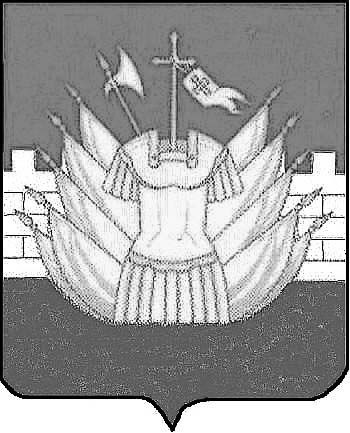 